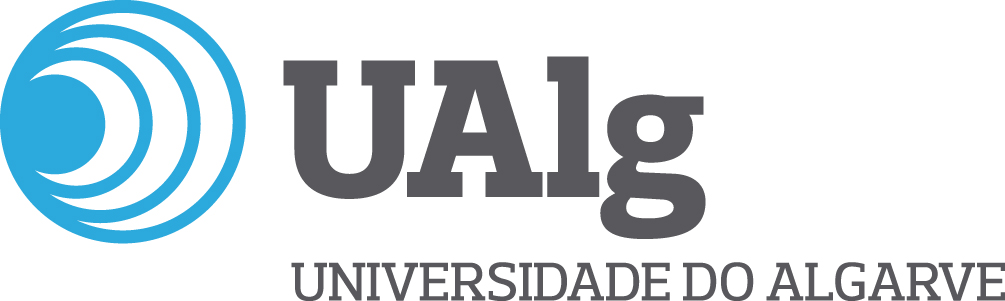 ………………………………………………………………………………………………..…………………………………Comissão de Ética da Universidade do AlgarveCampus da Penha - 8005-139 Faro - PortugalTel.: +351 289 800 100 etica@ualg.pt - www.ualg.ptCarta de compromissoRelativa ao estudo(Título)Vimos por este meio assegurar que, em todas as etapas do desenvolvimento do estudo suprarreferido, se respeitam todos os pressupostos e legislação decorrente emanados no contexto da Pandemia COVID-19, bem como todas as orientações da Direção Geral da Saúde.Faro,   /     /202O/A Investigador/a responsável pelo projeto